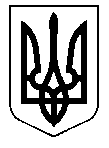 УКРАЇНАПЕЧЕНІЗЬКА РАЙОННА ДЕРЖАВНА АДМІНІСТРАЦІЯВІДДІЛ ОСВІТИНАКАЗ	На виконання постанови Кабінету Міністрів України від 11 березня 2020 року № 211 «Про запобігання поширенню на території України коронавірусу COVID-19», наказу Міністерства освіти і науки України від 16.03.2020 № 406 «Про організаційні заходи для запобігання поширенню коронавірусу COVID-19», розпорядження першого заступника голови Печенізької районної державної адміністрації від 12.03.2020 №36 «Про запобігання поширенню на території Печенізького району коронавірусу COVID-19», положень, зазначених у протоколах позачергових засідань районної комісії з питань техногенно-екологічної безпеки та надзвичайних ситуацій Печенізького району, від 12.03.2020 № 4, від 17.03.2020 № 5 та з метою вжиття заходів, які попередять масове розповсюдження гострої респіраторної хвороби, спричиненої коронавірусом, і гострих респіраторних інфекцій, н а к а з у ю:Запровадити з 17.03.2020 на період карантину (за згодою та виробничою можливістю) систему роботи в режимі віддаленого доступу, із застосування електронних засобів комунікацій, технологій, забезпечивши при цьому належні результати роботи, для наступних працівників структурних підрозділів відділу освіти:група з централізованого господарського обслуговування навчальних закладів і установ освіти:Ярішова О.І., інженер з комп’ютерних систем;методичний кабінет:Зеленська О.В., завідувач методичним кабінетом;Битюк Г.В., методист методичного кабінету;Шеханіна І.М., методист методичного кабінету;Губар А.В., методист методичного кабінету.Термін: на час запровадження карантинуПрацівники, зазначені у п.1, упродовж робочого часу, визначеного Правилами внутрішнього трудового розпорядку, зобов’язані: виконувати обов’язки, передбачені трудовим договором; відповідати на дзвінки керівника; перевіряти електронну пошту та інші електронні канали комунікації та оперативно відповідати на листи.Термін: на час запровадження карантинуДля інших працівників відділу освіти забезпечити продовження роботи за умови застосування засобів індивідуального та колективного захисту.Термін: на час запровадження карантинуПризупинити на час карантинних заходів проведення працівниками відділу освіти особистого прийому громадян.Термін: на час запровадження карантинуОбмежити допуск до адміністративних будинків усіх осіб, крім
підпорядкованих працівників (службовців). Заборонити на час карантинних
заходів особисті прийоми населення, зібрання, масові заходи, тощо.Термін: на час запровадження карантинуРозмістити біля входу у приміщення відділу освіти інформацію для відвідувачів, щодо причин обмежувальних заходів, номери контактних телефонів та електронної пошти.Термін: на час запровадження карантинуКерівникам структурних підрозділів відділу освіти:7.1. Затвердити (за необхідності) на період карантину графіки чергування в структурних підрозділах відділу освіти.Термін: на час запровадження карантину7.2. Забезпечити підготовку і проведення робочих нарад та невід термінованих методичних заходів за допомогою доступних засобів зв'язку та телекомунікацій.Термін: на час запровадження карантину7.3. Підвищити відповідальність кожного працівника відділу освіти за виконання протиепідемічних та санітарних вимог.7.4. Негайно відправляти додому на самоізоляцію усіх працівників, які мають ознаки гострих респіраторних захворювань.Термін: на час запровадження карантину7.5. Передбачити режим регулярного провітрювання службових приміщень, здійснювати дезінфекційні заходи.Термін: на час запровадження карантинуВизначити Рязанову Н.В., оператора комп’ютерного набору, відповідальною за опрацювання кореспонденції, що надходить на офіційну електронну адресу відділу освіти та через систему електронного документообігу.Термін: на час запровадження карантинуКонтроль за виконанням наказу залишаю за собою.Начальник відділу                                                            Наталія  ПРОХОРЧУКЗ наказом ознайомлені:Додатокдо наказу відділу освітивід____________№____Графік чергування у методичному кабінетіз 17.03.2020 по 03.04.2020____________________Печеніги          № ___Про роботу відділу освіти у період карантинуО.В. ЗеленськаГ.В. БитюкА.В. ГубарІ.М. ШеханінаО.Г. ЧеломбитькоЮ.В. КормілецьА.В. БілоконьС.П. БабайЛ.Н. ТрофімоваН.І. СтадникО.О. РубцоваО.І. ЯрішоваО.К. КуцепаловаН.В. РязановаДень тижняДатаПрізвище та ініціалиПонеділок23.03.2020Битюк Г.В.Вівторок24.03.2020Губар А.В.Середа25.03.2020Шеханіна І.М.Четвер26.03.2020Битюк Г.В.П’ятниця27.03.2020Губар А.В.Понеділок30.03.2020Шеханіна І.МВівторок31.03.2020Битюк Г.В.Середа01.04.2020Губар А.В.Четвер02.04.2020Шеханіна І.М.П’ятниця03.04.2020Битюк Г.В.